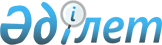 О создании Межведомственной комиссии по осуществлению мониторинга за реализацией Программы "Нұрлы көш" на 2009 - 2011 годыПостановление Правительства Республики Казахстан от 17 апреля 2009 года № 544

      В соответствии с постановлением Правительства Республики Казахстан от 2 декабря 2008 года № 1126 "Об утверждении Программы "Нұрлы көш" на 2009 - 2011 годы" Правительство Республики Казахстан ПОСТАНОВЛЯЕТ : 



      1. Создать Межведомственную комиссию по осуществлению мониторинга за реализацией Программы "Нұрлы көш" на 2009 - 2011 годы (далее - Межведомственная комиссия) в составе согласно приложению к настоящему постановлению. 



      2. Утвердить прилагаемое Положение о Межведомственной Комиссии. 



      3. Настоящее постановление вводится в действие со дня подписания.        Премьер-Министр 

      Республики Казахстан                       К. Масимов 

Приложение         

к постановлению Правительства 

Республики Казахстан    

от 17 апреля 2009 года № 544  

Состав 

Межведомственной комиссии по осуществлению мониторинга за

реализацией Программы "Нұрлы көш" на 2009 - 2011 годы"      Сноска. Состав в редакции постановления Правительства РК от 25.06.2011 № 708 (вводится в действие со дня первого официального опубликования).Орынбаев                    - Заместитель Премьер-Министра Республики

Ербол Турмаханович            Казахстан, председательКасымов                     - Министр внутренних дел Республики

Калмуханбет                   Казахстан, заместитель председателя

НурмуханбетовичБактыбаев                   - заместитель председателя Комитета

Жанарбек Телюбекович          миграционной полиции Министерства

                              внутренних дел Республики Казахстан,

                              секретарьТелебаев                    - вице-министр культуры Республики

Газиз Турысбекович            КазахстанСарыбеков                   - вице-министр образования и науки

Махметкали                    Республики Казахстан

НургалиевичАйдапкелов                  - ответственный секретарь Агентства

Нурдаулет Сергалиевич         Республики Казахстан по статистикеНакыпбеков                  - заместитель председателя Агентства

Бакытбек Ауенович             Республики Казахстан по управлению

                              земельными ресурсамиОспанов                     - Председатель Комитета государственного

Кенес Сарсенгалиевич          санитарно-эпидемиологического надзора

                              Министерства здравоохранения Республики

                              КазахстанГалимова                    - заместитель акима Павлодарской области

Алия КайратовнаКайнарбеков                 - заместитель акима Акмолинской области

Асхат КанатовичКуанганов                   - заместитель акима Северо-Казахстанской

Фархад Шаймуратович           областиКаныбеков                   - заместитель акима Южно-Казахстанской

Сакен Асембекович             областиПаритов                     - заместитель акима Мангистауской области

Бекет ЗакаровичРахимбеков                  - заместитель акима Карагандинской

Толеутай Сатаевич             областиСадибеков                   - заместитель акима Жамбылской области

Гани КалыбековичТаукебаев                   - заместитель акима

Серик Шауенович               Восточно-Казахстанской областиАмангалиев                  - заместитель акима Атырауской области

Серик КалешовичБектурганов                 - заместитель акима Костанайской области

Серик ЧингисовичМуханов                     - заместитель акима Алматинской области

Серик МеирхановичМухамедов                   - заместитель акима Кызылординской

Мурат Бахтиярович             областиНуркатова                   - заместитель акима Актюбинской области

Сара КайыржановнаСулеймен                    - заместитель акима Западно-Казахстанской

Серик Кенжебекович            областиШарипов                     - директор Центрального филиала

Мурат Турсынович              акционерного общества "Жилищный

                              строительный сберегательный банк

                              Казахстана" (по согласованию)

Утверждено         

постановлением Правительства 

Республики Казахстан    

от 17 апреля 2009 года № 544  

Положение 

о Межведомственной комиссии по осуществлению мониторинга 

за реализацией Программы "Нұрлы көш" на 2009-2011 годы  

1. Общие положения 

      1. Межведомственная комиссия по осуществлению мониторинга за реализацией Программы "Нұрлы көш" на 2009-2011 годы, утвержденной постановлением Правительства Республики Казахстан от 2 декабря 2008 года № 1126 (далее - Комиссия), является консультативно-совещательным органом при Правительстве Республики Казахстан. 



      2. Комиссия в своей деятельности руководствуется Конституцией и законами Республики Казахстан, актами Президента и Правительства Республики Казахстан и иными нормативными правовыми актами, международными договорами Республики Казахстан, а также настоящим Положением.  

2. Основные задачи Комиссии 

      3. Основными задачами Комиссии являются выработка предложений по: 



      1) мониторингу за реализацией Программы "Нұрлы көш" на 2009-2011 годы (далее - Программа); 



      2) координации деятельности центральных и местных исполнительных органов, а также организаций, ответственных за реализацию Программы; 



      3) эффективному использованию средств, выделяемых из республиканского и местных бюджетов на реализацию Программы; 



      4) совершенствованию нормативных правовых актов в области управления миграционными процессами; 



      5) корректировке Плана мероприятий по реализации Программы.  

3. Основные права Комиссии 

      4. Комиссия в установленном порядке по вопросам, входящим в ее компетенцию, имеет право: 



      1) вносить предложения в Правительство Республики Казахстан по совершенствованию законодательства по вопросам миграции Республики Казахстан; 



      2) запрашивать необходимую информацию у государственных органов, ведомств и организаций по вопросам, относящимся к компетенции Комиссии; 



      3) заслушивать на заседаниях Комиссии представителей государственных органов и иных организаций по вопросам, относящимся к компетенции Комиссии.  

4. Организация деятельности Комиссии 

      5. Комиссию возглавляет председатель. 

      Во время отсутствия председателя его функции выполняет заместитель. 



      6. Рабочим органом Комиссии является Министерство внутренних дел Республики Казахстан. 

      Сноска. Пункт 6 с изменением, внесенным постановлением Правительства РК от 25.06.2011 № 708 (вводится в действие со дня первого официального опубликования).



      7. Подготовку предложений по повестке дня заседания Комиссии, необходимых документов, материалов и оформление протокола после его проведения осуществляет секретарь Комиссии. 

      Секретарь не является членом Комиссии. 



      8. Повестка дня заседаний, а также место и время их проведения определяются председателем Комиссии. 

      9. Материалы рабочих заседаний Комиссии после согласования с председателем доводятся до каждого члена Комиссии не позднее, чем за три рабочих дня до заседания. 



      10. Заседания Комиссии проводятся по мере необходимости не реже одного раза в квартал и считаются правомочными, если на них присутствует не менее двух третей от общего числа членов Комиссии. 



      11. Решения Комиссии принимаются открытым голосованием и считаются принятыми, если за них подано большинство голосов от общего количества членов Комиссии. В случае равенства голосов принятым считается решение, за которое проголосовал председатель. Члены Комиссии имеют право на особое мнение, которое в случае его выражения должно быть изложено в письменном виде и приложено к протоколу. 

      Решения Комиссии оформляются протоколом и носят рекомендательный характер.  

5. Прекращение деятельности Комиссии 

      12. Основанием прекращения деятельности Комиссии является решение Правительства Республики Казахстан. 
					© 2012. РГП на ПХВ «Институт законодательства и правовой информации Республики Казахстан» Министерства юстиции Республики Казахстан
				